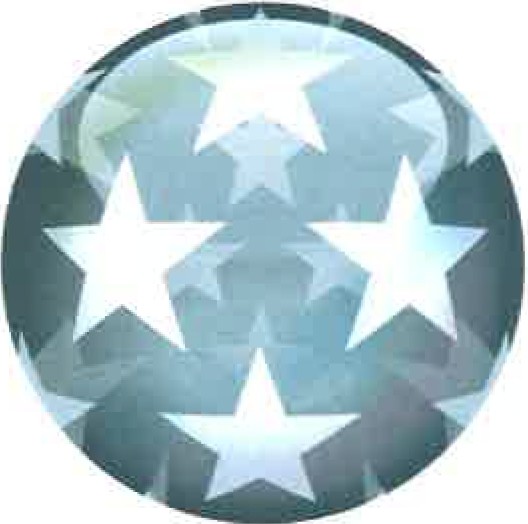 Texas Comptroller Leadership Circle Silver Memberawarded toCarroll ISDFor continued progress toward achieving financial transparency. The Texas Comptroller's Leadership Circle program recognizes local governments across Texas that are striving to meet a high standard for financial transparency online. Your efforts to provide citizens with clear, consistent pictures of spending and share information in a user-friendly format have paved the way for achieving greater financial transparency.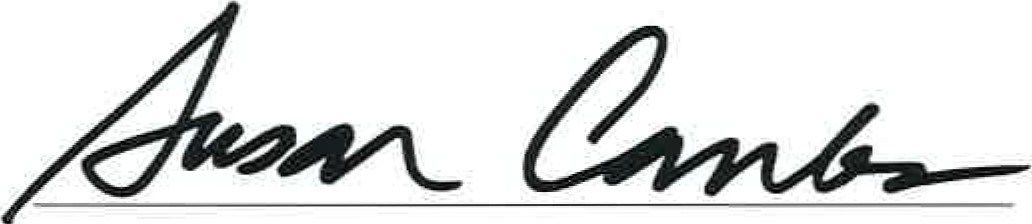 October 30, 2014